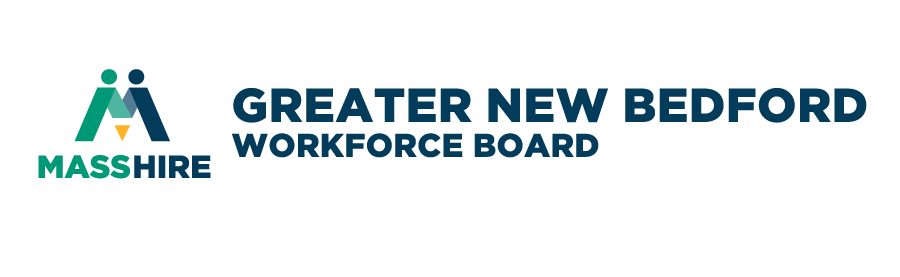 Minutes of the Annual MeetingThursday, June 20, 2019GREETING AND CALL TO ORDER	 - meeting called to order at 8:07				INTRODUCTIONS AND ANNOUNCEMENTS			Dave Slutz, ChairSOUP – NBHS 4 students, w/internships			CONSENT AGENDA						Dave Slutz, Chair						Minutes of April 2019 Quarterly Meeting - Pages 4-10 (Vote required) Motion to approve made by R. Kidder, seconded by H.D. HughesTreasurer’s Report (Vote required)			Julie Rodriques, CFOMotion to approve made by R. Kidder, seconded by H.D. HughesEXECUTIVE DIRECTOR REPORT					Jim Oliveira, ED/CEOFY17 – FY19 WIOA LOCAL PLAN (ppt)FY20 Budget – Motion to approve made by J. Fernandes, seconded by R. Kidder, abstention by D. HurleyELECTION OF FY20 OFFICERS					Rick Kidder, Nominating ChairElection of officers approved, motion made by R. Kidder, seconded by J. FernandesReappointments – motion made by H. D. Hughes, seconded by J. FernandesREPORTSBusiness Development Committee – Vote required	Rick Kidder, ChairFoundation Search – cost $8,995. Motion made by R. Kidder, seconded by J. Fernandes & H.D. HughesPerformance & Oversight Committee			Ron Melbourne, ChairRon provided an update to the committee’s concerns and need to see better and more meaningful reports from the CC/TWP. Awaiting the results of several audits for review and discussionYouth Council – Vote required				Jeff Pelletier, ChairJeff provided the committee member with the final awards for the four vendors for OOSY proposalsPACE & PAACA - $85KEWorks - $75KBIC - $60KMotion made by R. Kidder and seconded by L. Douglas – abstention by P. KuechlerGUEST SPEAKER 						The WorkPlaceNestor shared a PPT of results over the past yearBUSINESSTHE WORK PLACE CHARTER EXTENSION–Vote required	Dave Slutz, ChairMotion to approve the charter for another year motion made by H.D. Hughes, seconded by L. Lemieux	PTO REVISION TO THE MASSHIRE WORKFORCE BOARD Motion made by H.D. Hughes to approve, seconded by J. FernandesEMPLOYEE MANUAL – Vote required			PAID FAMILY & MEDICAL LEAVE LAW (PFML) PASSED – Vote requiredDiscussion for a 50/50 cost share - employee/board, total $528.99. Motion for approval made by L. Douglas, seconded by H. D. HughesCAREER CENTER OPERATIONS	James Daniels, Director of the MassHire Career CenterOLD BUSINESS – Discussion ensued regarding the regionalization of workforce boardsD. Santos shared thought about the two-plan in regards to advanced robotics that will probably hit lower entry level positions first. Discussion regarding how the future of work will impact the local workforce ensued.ADJOURN - meeting adjourned 9:21					DJR 7/23/2019